Сумська міська радаВиконавчий комітетРІШЕННЯвід                        №  З метою дотримання вимог підзаконних нормативно-правових актів, які розроблені Міністерством регіонального розвитку, будівництва та житлово-комунального господарства України та проходять процедуру обговорення та аналізу регуляторного впливу, а саме наказу Мінрегіону від 27.07.2018 № 190 «Про затвердження Обов’язкового переліку робіт (послуг), витрати на які включаються до складу витрат на утримання багатоквартирного будинку та прибудинкової території»; наказу Мінрегіону від 13.08.2018 № 211 «Про затвердження Змін до Порядку проведення конкурсу з призначення  управителя багатоквартирного будинку», без врахування положень яких неможливе повноцінне забезпечення підготовки та проведення в установленому законодавством порядку конкурсу з призначення управителя багатоквартирного будинку в місті Суми щодо будинків, в яких не створено об’єднання співвласників багатоквартирного будинку, співвласники яких не прийняли рішення про форму управління багатоквартирним будинком, відповідно до рішення виконавчого комітету Сумської міської ради від 20.03.2018 № 126 «Про організацію проведення конкурсу з призначення управителя багатоквартирного будинку в місті Суми», керуючись статтями 30, 40 Закону України «Про місцеве самоврядування в Україні», виконавчий комітет Сумської міської радиВИРІШИВ:1. 	Внести зміни до рішення виконавчого комітету Сумської міської ради від 27.06.2018 № 343 «Про затвердження конкурсної документації та інші організаційні питання проведення конкурсу з призначення управителя багатоквартирного будинку в місті Суми», а саме:1.1. Пункт 10 додатку 1 до рішення викласти у такій редакції: «Доступ до об’єктів конкурсу та їх огляд буде проводитися з 21.02.2019 по 19.03.2019 з 10.00 до 16.00 години згідно з графіком:Учасники конкурсу, що бажають взяти участь в огляді об’єктів конкурсу, письмово повідомляють про це секретаря конкурсної комісії (за його відсутності – іншу особу, уповноважену здійснювати зв’язок з учасниками конкурсу) шляхом направлення повідомлення на офіційну електронну адресу департамента інфраструктури міста Сумської міської ради dim@smr.gov.ua не пізніше ніж за два робочі дні до огляду»;1.2. У пункті 12.3 додатку 1 до рішення слова, символи та цифри 
«до 16:00 год. 30.10.2018» замінити словами, символами та цифрами «до 16:00 год. 28.03.2019»;1.3. У пункті 13.2 додатку 1 до рішення слова, символи та цифри «Дата: 31.10.2018» замінити словами, символами та цифрами «Дата: 29.03.2019»;	1.4.  У пункт 13.3 додатку 1 до рішення слова, символи та цифри «Час: 07:00 год.» замінити словами, символами та цифрами «Час: 08:00 год.»;	1.5. 	У пункті 5.3 додатку 2 до рішення слова, символи та цифри «до 16:00 год. 30.10.2018» замінити словами, символами та цифрами «до 16:00 год. 28.03.2019»;1.6.	У пункті 6.2 додатку 2 до рішення слова, символи та цифри «Дата: 31.10.2018» замінити словами, символами та цифрами «Дата: 29.03.2019»;1.7. У пункті 6.3 додатку 2 до рішення слова, символи та цифри «Час: 07:00 год.» замінити словами, символами та цифрами «Час: 08:00 год.».2. 	Департаменту комунікацій та інформаційної політики Сумської міської ради (Кохан А.І.):2.1. 	Протягом трьох робочих днів з моменту прийняття рішення забезпечити його офіційне оприлюднення шляхом опублікування в Офіційному віснику Сумської міської ради чи місцевому друкованому засобі масової інформації;2.2. Протягом одного робочого дня з моменту набрання рішенням чинності розмістити на офіційному веб-сайті Сумської міської ради оголошення про проведення конкурсу та забезпечити публікацію інформаційного повідомлення про проведення конкурсу в місцевому друкованому засобі масової інформації з урахуванням внесених змін відповідно до пунктів 1.3.-1.4. рішення.3. Відділу протокольної роботи та контролю Сумської міської ради 
(Моша Л.В.) розмістити це рішення на офіційному веб-сайті Сумської міської ради.4. Визнати такими, що втратили чинність, рішення виконавчого комітету Сумської міської ради від 01.08.2018 № 404 «Про внесення змін до рішення виконавчого комітету Сумської міської ради від 27.06.2018 № 343 «Про затвердження конкурсної документації та інші організаційні питання проведення конкурсу з призначення управителя багатоквартирного будинку в місті Суми».5. Рішення набирає чинності з моменту його офіційного оприлюднення відповідно до підпункту 2.1. пункту 2 рішення.Міський голова 	  О.М. Лисенко Яременко Г.І. 700-590, Чайченко О.В. 700-630Розіслати: згідно зі списком  ЛИСТ ПОГОДЖЕННЯдо проекту рішення виконавчого комітету Сумської міської ради«Про внесення змін до рішення виконавчого комітету Сумської міської ради від 27.06.2018 № 343 «Про затвердження конкурсної документації та інші організаційні питання проведення конкурсу з призначення управителя багатоквартирного будинку в місті Суми»Начальник правового управління				        О.В. ЧайченкоДиректор департаменту інфраструктури міста                                                               Г.І. ЯременкоЗаступник міського голови з питань діяльності виконавчих органів ради			         О.І. ЖурбаНачальник відділу протокольної роботита контролю									Л.В. МошаЗаступник міського голови, керуючийсправами виконавчого комітету				           С.Я. ПакПроект рішення підготовлений з урахуванням вимог Закону України «Про доступ до публічної інформації» та Закону України «Про захист персональних даних»										О.В. Чайченко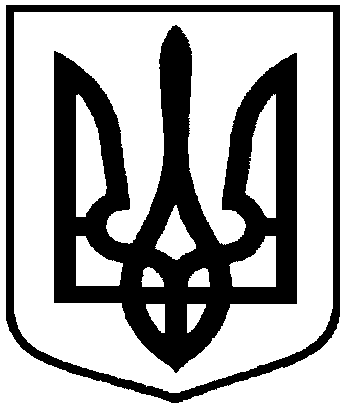             Проект          оприлюднено«___»__________2018 р.Про внесення змін до рішення      виконавчого комітету Сумської    міської ради від 27.06.2018 № 343 «Про затвердження конкурсної     документації та інші організаційні питання проведення конкурсу з призначення управителя                 багатоквартирного будинку в місті Суми»Номер і назва б’єкта конкурсуДата огляду об’єкта конкурсу, місце та час його початку, члени конкурсної комісії, відповідальні за забезпечення огляду об’єктів конкурсу1. Об’єкт конкурсу № 121.02.2019. Початок о 10.00, майдан Незалежності, 2; Васюнін Д.Г., Гапуніч С.Я.2. Об’єкт конкурсу № 226.02.2019. Початок о 10.00, майдан Незалежності, 2; Кушнір І.Г, Гризодуб Г.П.3. Об’єкт конкурсу № 301.03.2019. Початок о 10.00, майдан Незалежності, 2; Гученко Р.А., Клименко Ю.М.4. Об’єкт конкурсу № 405.03.2019.Початок о 10.00, майдан Незалежності, 2; Коваленко Т.О.5. Об’єкт конкурсу № 512.03.2019. Початок о 10.00 майдан Незалежності, 2;Чайченко О.В., Пархомчук О.В.6. Об’єкт конкурсу № 615.03.2019. Початок о 10.00 майдан Незалежності, 2;Сагач А.Г., Власенко Т.В.7. Об’єкт конкурсу № 719.03.2019. Початок о 10.00 майдан Незалежності, 2;Журба О.І., Яременко Г.І.